 1- заседание  5-созыва      КАРАР                                                                        		     РЕШЕНИЕ   30 сентябрь 2020 й.                              №5              	            30 сентября 2020годаОб избрании главы сельского поселения Усть-Табасский сельсовет муниципального района Аскинский  район Республики БашкортостанВ соответствии с частью 2 статьи 36 Федерального закона «Об общих принципах организации местного самоуправления в Российской Федерации», статьей 11.4 Закона Республики Башкортостан «О местном самоуправлении в Республике Башкортостан», частью 2 статьи 19 Устава сельского поселения Усть-Табасский  сельсовет муниципального района Аскинский  район Республики Башкортостан и частью 1 статьи 6 Регламента Совета сельского поселения Усть-Табасский сельсовет муниципального района Аскинский  район Республики Башкортостан,  Совет сельского поселения Усть-Табасский сельсовет муниципального района Аскинский  район Республики Башкортостан р е ш и л:Избрать  Зихину Лилию Ралифовну,  депутата от избирательного округа №7, главой сельского поселения Усть-Табасский сельсовет муниципального района  Аскинский район Республики Башкортостан.Председательствующий на заседанииСовета сельского поселения Усть-Табасский сельсоветмуниципального района Аскинский районРеспублики Башкортостан Фаершина Г.Я.БАШҠОРТОСТАН РЕСПУБЛИКАҺЫАСҠЫН  РАЙОНЫМУНИЦИПАЛЬ РАЙОНЫНЫҢТАБАҪКЫ−ТАМАҠАУЫЛ СОВЕТЫАУЫЛ  БИЛӘМӘҺЕ СОВЕТЫ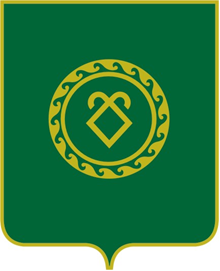 СОВЕТСЕЛЬСКОГО ПОСЕЛЕНИЯУСТЬ-ТАБАССКИЙ СЕЛЬСОВЕТМУНИЦИПАЛЬНОГО РАЙОНААСКИНСКИЙ РАЙОНРЕСПУБЛИКИ  БАШКОРТОСТАН